
АДМИНИСТРАЦИЯ 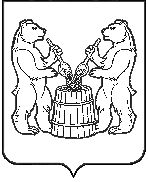 УСТЬЯНСКОГО МУНИЦИПАЛЬНОГО РАЙОНА  АРХАНГЕЛЬСКОЙ  ОБЛАСТИПОСТАНОВЛЕНИЕот 7 декабря 2020 года  № 1882р.п. ОктябрьскийО внесении изменений в муниципальную программу «Защита населения  и территории Устьянского района от чрезвычайных ситуаций, обеспечения пожарной безопасности и безопасности на водных объектах на 2020-2022 года»В целях реализации положений Федерального закона от 7 мая 2013 года № 104-ФЗ «О внесении изменений в Бюджетный кодекс Российской Федерации и отдельные законодательные акты Российской Федерации в связи с совершенствованием бюджетного процесса», на основании постановления администрации муниципального образования «Устьянский муниципальный район» от 27 февраля 2020 года № 249 «Об утверждении Порядка разработки, реализации и оценки эффективности муниципальных программ», постановления администрации муниципального образования «Устьянский муниципальный район» от 15 сентября 2020 года № 1320 «О распределении бюджетных ассигнований на создание резерва финансовых и материальных ресурсов для предупреждения и ликвидации чрезвычайных ситуаций природного и техногенного характера», актуализации положений мероприятий администрация муниципального образования «Устьянский муниципальный район»ПОСТАНОВЛЯЕТ:	1. Внести изменения  в муниципальную программу «Защита населения  и территории Устьянского района от чрезвычайных ситуаций, обеспечения пожарной безопасности и безопасности на водных объектах на 2020-2022 год», утвержденную постановлением администрации  муниципального образования «Устьянский муниципальный район» от 14 ноября 2019 года № 1463 «О муниципальной программе «Защита населения  и территории Устьянского района от чрезвычайных ситуаций, обеспечения пожарной безопасности и безопасности на водных объектах на 2020-2022 года», изложив ее в новой редакции  согласно приложению № 1 к настоящему постановлению.	2. Контроль за исполнением настоящего постановления возложить на первого заместителя главы администрации муниципального образования «Устьянский муниципальный район» по экономике, промышленности и АПК С.А. Молчановского.3. Настоящее постановление вступает в силу со дня подписания.	4.Постановление подлежит размещению на официальном сайте администрации муниципального образования «Устьянский муниципальный район» и в ГАС «Управление».Глава Устьянского муниципального района      А.А. Хоробров